Общероссийское общественное движение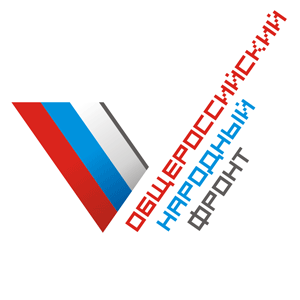 «НАРОДНЫЙ ФРОНТ «ЗА РОССИЮ»Региональное отделение в Волгоградской области_______________________________________________________400131, г. Волгоград, пр. им. В.И. Ленина 2 «Б».Тел.: (8442) 33-29-73, E-mail: 34region@onf.ru, www.onf.ruПресс-релизОНФ проведет конкурс программ образовательного волонтерстваОбщероссийский народный фронт запускает конкурс на лучшую программу образовательного волонтерства в рамках проекта «Равные возможности – детям». Конкурс поможет поддержать наиболее интересные программы для детей, реализуемые активистами на общественных началах.В конкурсе смогут принять участие волонтеры со всей страны, работающие с детьми по самым разным направлениям – техническому, естественно-научному, спортивному, социально-педагогическому, художественному и туристско-краеведческому. Заявки принимаются с 23 июля по 1 ноября 2019 г. Награждение победителей состоится в День добровольца, 5 декабря.Участники смогут представить программы, направленные на общее развитие детей, социализацию и реабилитацию ребят с ОВЗ и инвалидностью, создание новых возможностей для детей из социально незащищенных семей. Конкурс проводится по 10 номинациям: «Безграничные возможности», «Лучшая программа по социализации», «Лучшая программа по профориентации», «Лучшая общеразвивающая программа», «Самая масштабная программа», «Программа для самых маленьких», «Лучшая программа для села», «Прорыв года», «Лучшая наукоемкая программа» и «Первые шаги». Положение о проведении конкурса в прикрепленном файле.При оценке работ будет учитываться как содержание программ, так и используемые технологии и методы, мнение родителей и детей.Конкурс на лучшую программу образовательного волонтерства проводится во второй раз. В 2018 г. в нем приняли участие более 400 добровольцев со всей России. Они направили в жюри более 500 волонтерских программ. Победителям в 10 номинациях, а также обладателю гран-при были вручены премии в 20 тыс. руб. на приобретение оборудования или расходных материалов для кружка. В числе лучших программ оказались ездовой спорт и театральная студия для детей с ОВЗ, основы верховой езды на селе, робототехника для дошкольников и учеников начальной школы, сеть детских танцевальных кружков. Участники, занявшие вторые и третьи места, получили поощрительные призы и благодарственные письма.Заявки на участие в конкурсе принимаются на электронную почту fond@nro.center.Общероссийский народный фронт (ОНФ) – это общественное движение, созданное в мае 2011 года по инициативе президента РФ Владимира Путина, которое объединяет активных и неравнодушных жителей страны. Лидером движения является Владимир Путин. Главные задачи ОНФ - контроль за исполнением указов и поручений главы государства, борьба с коррупцией и расточительством, неэффективными тратами государственных средств, вопросы повышения качества жизни и защиты прав граждан.www.onf.ru Исполком регионального отделения ОНФ в Волгоградской области Контактный телефон: 33 29 73